Družboslovje, 22. 4. 2020Pri družboslovju boš potreboval zvezek, učbenik in delovni zvezek.Ponovili bomo snov o spreminjaju bivališč in rešili naloge v DZ. Kaj misliš, kako bodo ljudje živeli v prihodnosti?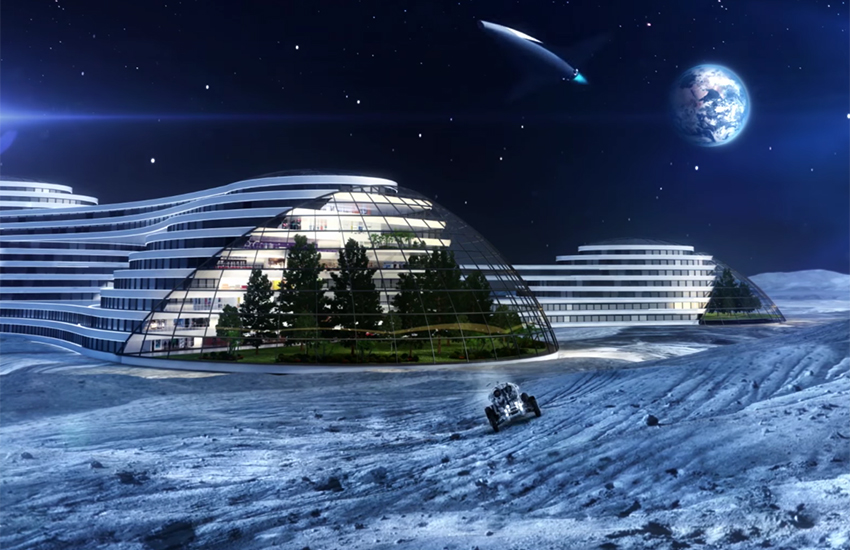 